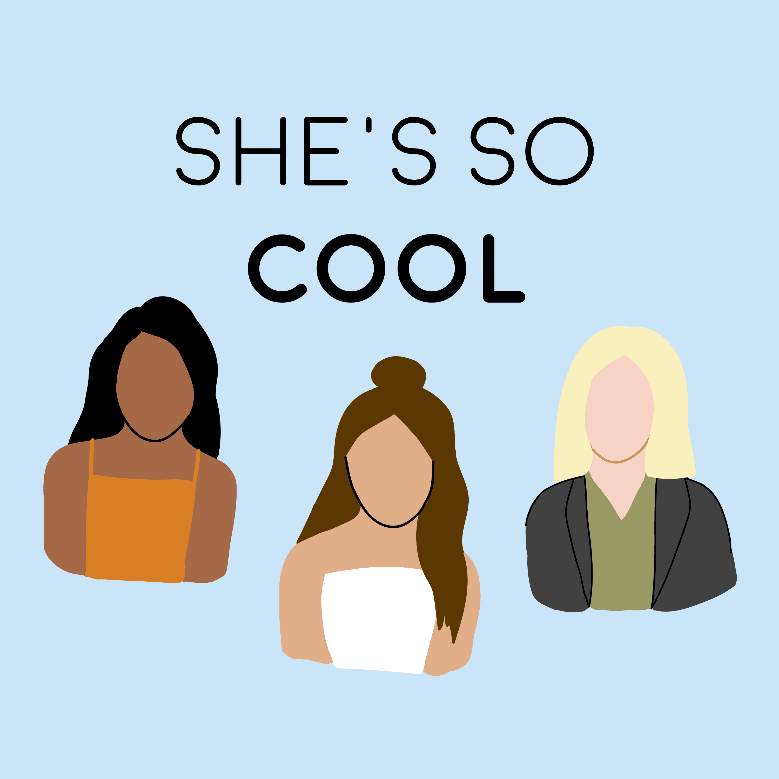 TrailerShe’s So Cool is a female empowerment podcast about women whose life stories will inspire you to embrace who you are, love yourself fiercely, and pursue your dreams. SHE’S SO COOL PODCASTQuestions, comments, suggestions? Email me at shessocoolpod@gmail.com Signup for podcast updates and exclusives, provide episode suggestions, and find show notes on www.shessocoolpod.com For beautiful illustrations, inspiring quotes, and podcast updates, follow @shessocoolpod on Instagram.You can listen to the She’s So Cool on:Apple Podcasts // Google Play // Spotify // Stitcher // TuneInCover art created by Gabrielle Bourgeois:Instagram // Website Music by Broke For Free:Instagram 